Instrucciones para el cumplimiento del formulario:1. Es necesario aportar fotocopia del DNI o documento equivalente que acredite la identidad y sea considerado válido en derecho, para que el responsable del fichero pueda realizar la comprobación oportuna. En caso de que se actúe a través de representación legal deberá aportarse, además, DNI y documento acreditativo de la representación del representante. 2. El derecho de acceso no podrá llevarse a cabo en intervalos inferiores a 12 meses, salvo interés legítimo debidamente justificado. 3. Para que la Agencia Española de Protección de Datos pueda iniciar el procedimiento de tutela de derechos, resulta necesario que haya transcurrido un mes desde la presentación de la solicitud por la que se ejercita el derecho de acceso, sin que se haya producido contestación alguna, y que se aporte, junto con el escrito que en su caso haya realizado el responsable del fichero, alguno de los siguientes documentos: - La negativa del responsable del fichero a facilitar la información solicitada. - Copia sellada por el responsable del fichero del modelo de petición de acceso. - Copia del resguardo del envío por correo certificado o de la copia de la solicitud con el sello de la oficina de correos. - Cualesquiera otros medios de prueba facilitados por el responsable del fichero y de los que se pueda deducir la recepción de la solicitud. Se trata de la petición de información sobre los datos personales incluidos en un fichero. Este derecho se ejerce ante el responsable del fichero (Universidad Católica de Ávila) que es quien dispone de los datos. También podrá ejercerse a través de representación legal, en cuyo caso, además del DNI del interesado, habrá de aportarse DNI y documento acreditativo auténtico de la representación del tercero 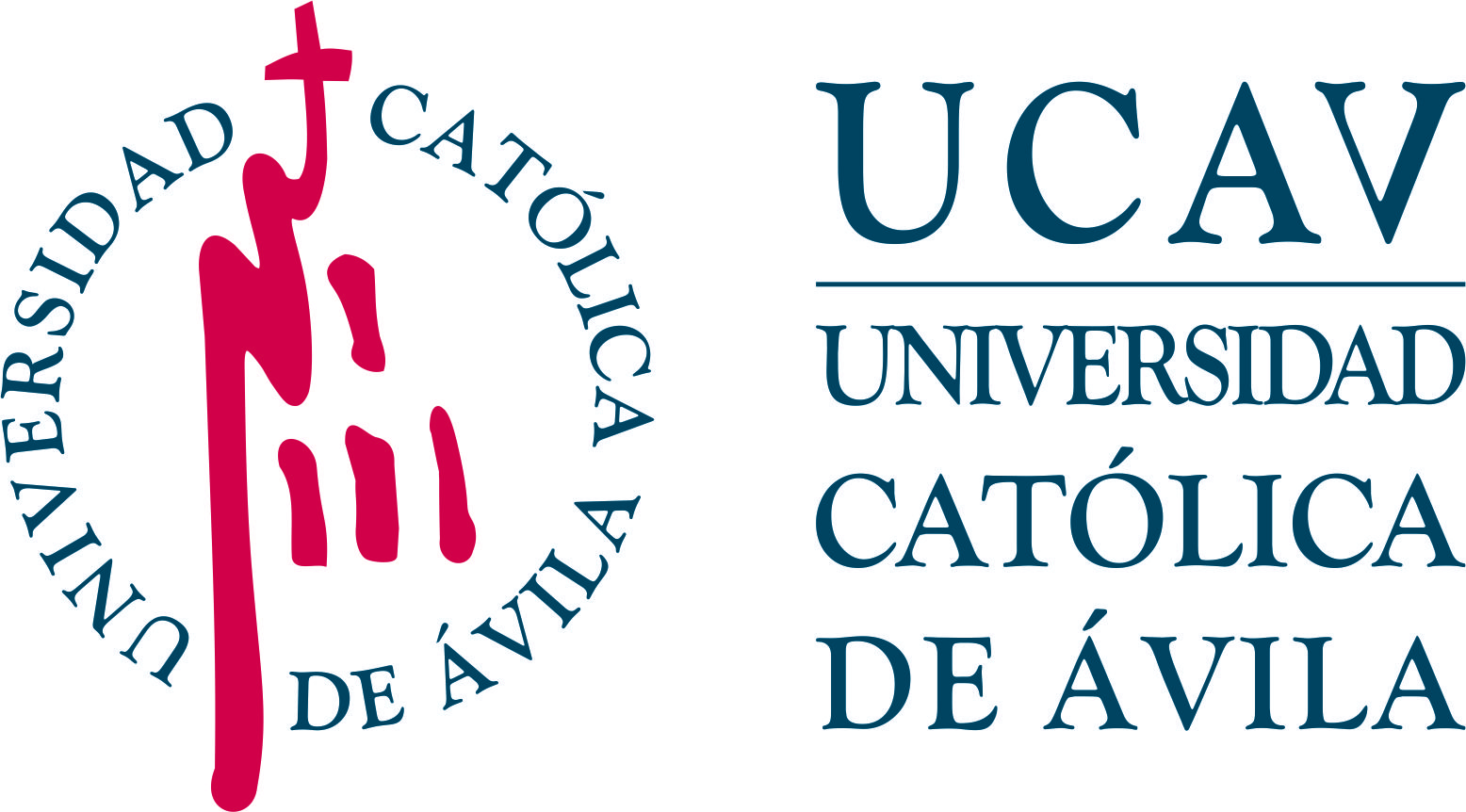    Impreso: PD-DAUNIVERSIDAD CATÓLICA DE ÁVILAREGISTRO GENERALEJERCICIO DELDERECHO DE ACCESO (1)ENTRADA:…………………………EJERCICIO DELDERECHO DE ACCESO (1)FECHA:………………………..……..DATOS DEL RESPONSABLE DEL FICHEROUnidad Tramitadora: Departamento de Protección de DatosNombre/Razón Social: Universidad Católica Santa Teresa de Jesús de ÁVILA (UCAV)Dirección ante la que se ejercita el derecho de acceso: C/ Los Canteros, s/n – 05005 ÁvilaCIF: R-0500336-CDATOS DEL INTERESADO O REPRESENTANTE LEGAL(2)DATOS DEL INTERESADO O REPRESENTANTE LEGAL(2)DATOS DEL INTERESADO O REPRESENTANTE LEGAL(2)DATOS DEL INTERESADO O REPRESENTANTE LEGAL(2)DATOS DEL INTERESADO O REPRESENTANTE LEGAL(2)NOMBRE Y APELLIDOS:      NOMBRE Y APELLIDOS:      NOMBRE Y APELLIDOS:      NOMBRE Y APELLIDOS:      NOMBRE Y APELLIDOS:      1º APELLIDO:      1º APELLIDO:      2º APELLIDO:      2º APELLIDO:      2º APELLIDO:      Nº DNI/TIE/PASAPORTE      Nº DNI/TIE/PASAPORTE      Nº DNI/TIE/PASAPORTE      Nº DNI/TIE/PASAPORTE      Nº DNI/TIE/PASAPORTE      DOMICILIO:      DOMICILIO:      DOMICILIO:      DOMICILIO:      DOMICILIO:      LOCALIDAD:      PROVINCIA:      PROVINCIA:      PROVINCIA:      CP:      TELÉFONO MÓVIL (Obligatorio):       TELÉFONO MÓVIL (Obligatorio):       TELÉFONO MÓVIL (Obligatorio):       TELÉFONO FIJO:      TELÉFONO FIJO:      CORREO ELECTRÓNICO (Obligatorio):      CORREO ELECTRÓNICO (Obligatorio):      CORREO ELECTRÓNICO (Obligatorio):      CORREO ELECTRÓNICO (Obligatorio):      CORREO ELECTRÓNICO (Obligatorio):      Con DNI número             ,del que acompaña copia, por medio del presente escrito ejerzo el derecho de acceso, de conformidad con lo previsto en el artículo 15 de la Ley Orgánica 15/1999, de 13 de diciembre, de Protección de Datos de Carácter Personal y en los artículos 27 y 28 del Real Decreto 1720/2007, de 21 de diciembre, por el que se desarrolla la misma y, en consecuencia, SOLICITO, Que se me facilite gratuitamente el derecho de acceso a mis datos contenidos en los ficheros titularidad de la UCAV en el plazo máximo de un mes a contar desde la recepción de esta solicitud, y que se me remita por correo la información en el plazo de diez días a contar desde la resolución estimatoria de la solicitud de acceso. Asimismo, se solicita que dicha información comprenda, de modo legible e inteligible, los datos que sobre mi persona están incluidos en los ficheros de la UCAV, los resultantes de cualquier elaboración, proceso o tratamiento, así como el origen y los cesionarios de los mismos y la especificación de los usos y finalidades para los que se almacenaron.Con DNI número             ,del que acompaña copia, por medio del presente escrito ejerzo el derecho de acceso, de conformidad con lo previsto en el artículo 15 de la Ley Orgánica 15/1999, de 13 de diciembre, de Protección de Datos de Carácter Personal y en los artículos 27 y 28 del Real Decreto 1720/2007, de 21 de diciembre, por el que se desarrolla la misma y, en consecuencia, SOLICITO, Que se me facilite gratuitamente el derecho de acceso a mis datos contenidos en los ficheros titularidad de la UCAV en el plazo máximo de un mes a contar desde la recepción de esta solicitud, y que se me remita por correo la información en el plazo de diez días a contar desde la resolución estimatoria de la solicitud de acceso. Asimismo, se solicita que dicha información comprenda, de modo legible e inteligible, los datos que sobre mi persona están incluidos en los ficheros de la UCAV, los resultantes de cualquier elaboración, proceso o tratamiento, así como el origen y los cesionarios de los mismos y la especificación de los usos y finalidades para los que se almacenaron.Con DNI número             ,del que acompaña copia, por medio del presente escrito ejerzo el derecho de acceso, de conformidad con lo previsto en el artículo 15 de la Ley Orgánica 15/1999, de 13 de diciembre, de Protección de Datos de Carácter Personal y en los artículos 27 y 28 del Real Decreto 1720/2007, de 21 de diciembre, por el que se desarrolla la misma y, en consecuencia, SOLICITO, Que se me facilite gratuitamente el derecho de acceso a mis datos contenidos en los ficheros titularidad de la UCAV en el plazo máximo de un mes a contar desde la recepción de esta solicitud, y que se me remita por correo la información en el plazo de diez días a contar desde la resolución estimatoria de la solicitud de acceso. Asimismo, se solicita que dicha información comprenda, de modo legible e inteligible, los datos que sobre mi persona están incluidos en los ficheros de la UCAV, los resultantes de cualquier elaboración, proceso o tratamiento, así como el origen y los cesionarios de los mismos y la especificación de los usos y finalidades para los que se almacenaron.Con DNI número             ,del que acompaña copia, por medio del presente escrito ejerzo el derecho de acceso, de conformidad con lo previsto en el artículo 15 de la Ley Orgánica 15/1999, de 13 de diciembre, de Protección de Datos de Carácter Personal y en los artículos 27 y 28 del Real Decreto 1720/2007, de 21 de diciembre, por el que se desarrolla la misma y, en consecuencia, SOLICITO, Que se me facilite gratuitamente el derecho de acceso a mis datos contenidos en los ficheros titularidad de la UCAV en el plazo máximo de un mes a contar desde la recepción de esta solicitud, y que se me remita por correo la información en el plazo de diez días a contar desde la resolución estimatoria de la solicitud de acceso. Asimismo, se solicita que dicha información comprenda, de modo legible e inteligible, los datos que sobre mi persona están incluidos en los ficheros de la UCAV, los resultantes de cualquier elaboración, proceso o tratamiento, así como el origen y los cesionarios de los mismos y la especificación de los usos y finalidades para los que se almacenaron.Con DNI número             ,del que acompaña copia, por medio del presente escrito ejerzo el derecho de acceso, de conformidad con lo previsto en el artículo 15 de la Ley Orgánica 15/1999, de 13 de diciembre, de Protección de Datos de Carácter Personal y en los artículos 27 y 28 del Real Decreto 1720/2007, de 21 de diciembre, por el que se desarrolla la misma y, en consecuencia, SOLICITO, Que se me facilite gratuitamente el derecho de acceso a mis datos contenidos en los ficheros titularidad de la UCAV en el plazo máximo de un mes a contar desde la recepción de esta solicitud, y que se me remita por correo la información en el plazo de diez días a contar desde la resolución estimatoria de la solicitud de acceso. Asimismo, se solicita que dicha información comprenda, de modo legible e inteligible, los datos que sobre mi persona están incluidos en los ficheros de la UCAV, los resultantes de cualquier elaboración, proceso o tratamiento, así como el origen y los cesionarios de los mismos y la especificación de los usos y finalidades para los que se almacenaron.Lugar y fecha:  En         a    /  /    Lugar y fecha:  En         a    /  /    Firmado,      Firmado,      Firmado,      